Accessibilité universelle des outils de communication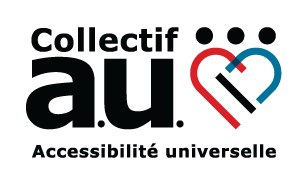 Accessibilité universelleCompte rendu 		6e journée du Collectif AU 	22 avril 2021		CréditsRévision et approbationVincent P. Lefebvre – AlterGo, Directeur de l’accessibilité universelle en loisirRédactionMarilou Ayotte – AlterGo, Conseillère en mobilisation, accessibilité universelle en loisirContribution au contenuLes participants à la 6e journée du Collectif Accessibilité UniverselleTACT Conseil, une agence de service-conseil dans le domaine des communications, des affaires publiques et des relations gouvernementalesStudio Pink, une agence de communication 360°Ce document a été conçu en respectant les principes d’accessibilité universelle des outils de communication.Ce projet a été réalisé grâce à la collaboration de Centraide du Grand-Montréal, de la Ville de Montréal et de l’Office des personnes handicapées du Québec. 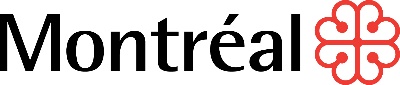 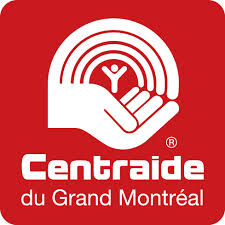 Table des matièresMise en contexte	4L’historique de la démarche	4Février 2019 : GO – Pour un grand Montréal accessible	4Mai 2019 à février 2020 : La définition des objectifs de la démarche	4Mars 2020 : La pause du Collectif AU dû à la pandémie	4Septembre 2020 : La reprise du Collectif AU	5Février 2021 : L’évaluation du message commun	5Avril 2021 : Le dévoilement du logo et du message commun	5La 6e journée du Collectif AU	6Date et lieu	6Les participants	6Les objectifs	6La programmation	6Dévoilement du message commun	7Précisions sur le message commun	7Un message pour 2021	7Un résultat de 7 mois de travail	7Le message final du Collectif AU	7Dévoilement du logo officiel	8Processus de création	8Le logo officiel du Collectif AU	8Présentation du plan d'action	9Le développement de 2 stratégies	9La présentation des stratégies	91ère stratégie : le rayonnement	102e stratégie : les représentations publiques	11Les prochaines étapes	12Stratégie de rayonnement	12Stratégie de représentations publiques	12Annexe – Liste des participants	13Mise en contexte Le Collectif Accessibilité Universelle (AU) est un projet collaboratif réunissant des organismes visant à promouvoir l’accessibilité universelle à l’échelle du Grand Montréal. L’historique de la démarcheFévrier 2019 : GO – Pour un grand Montréal accessibleLa réflexion du Collectif AU a débuté suite à l’organisation du GO – Pour un Grand Montréal accessible – en février 2019. Cet événement de grande envergure a permis d’entamer des réflexions en profondeur sur les actions à mettre en place pour atteindre l’accessibilité universelle dans le Grand Montréal. Le constat qui a émergé est que si les acteurs sont nombreux à promouvoir l’AU, le message est diffus et les ressources qui sont disponibles pour le porter sont rares.Mai 2019 à février 2020 : La définition des objectifs de la démarcheLes nombreuses discussions ayant eu lieu lors des 2 premières journées du Collectif (2 mai 2019 et 15 octobre 2019) ont permis d’explorer plusieurs méthodes de travail. Ces discussions ont abouti à un souhait commun, celui de travailler sur des actions collectives, transversales et multisectorielles, telles que la sensibilisation de la société et la diffusion d’un message commun pour faire de l’accessibilité un enjeu prioritaire pour les élections municipales de novembre 2021. Ensuite, la 3e journée du Collectif qui s’est déroulée le 13 février 2020 a permis de préciser les objectifs de la démarche, de définir des stratégies et un échéancier pour y arriver et de déterminer les implications possibles pour les participants au projet.Mars 2020 : La pause du Collectif AU dû à la pandémieLes contraintes de la pandémie du coronavirus ont entraîné plusieurs enjeux pour les membres du Collectif AU. Ceux-ci ont dû s’adapter rapidement à la situation pour continuer à remplir leurs mandats et leurs missions premières, ou encore pour assurer la survie même de leur organisme en attendant le retour à la normale. Le Collectif AU a donc suspendu ses travaux pour une durée de 7 mois afin de permettre à tous de se concentrer sur les urgences.Septembre 2020 : La reprise du Collectif AUAvec la pandémie et les mesures sanitaires mises en place, la démarche a dû être ajustée de nombreuses façons telles que la modification de certains mandats des comités et l’organisation des journées du Collectif AU en virtuel jusqu’à nouvel ordre. La 4e journée du Collectif AU a été conçue en 2 temps pour permettre de réduire la durée des rencontres, soit le 28 octobre et le 8 décembre 2020. La première rencontre a été l’occasion de reprendre contact avec la démarche et de lancer les comités de travail. La 2e a permis d’informer les membres de la progression des comités de travail.Février 2021 : L’évaluation du message communLa 5e journée du Collectif AU, le 25 février, a été consacré à l’analyse de 2 ébauches de message pour définir le message commun qui répond au souhait collectif des membres pour les élections municipales 2021. Avril 2021 : Le dévoilement du logo et du message communLes démarches du Collectif avancent à bon rythme avec l’approche du mois de juin, le mois de la campagne de sensibilisation du Collectif AU. En cette 6e journée du Collectif AU, les membres ont été réunis pour découvrir le logo officiel, le message commun ainsi que les stratégies à déployer pour faire de l’accessibilité universelle un sujet d’actualité pour les élections municipales 2021. La 6e journée du Collectif AU Date et lieu22 avril, de 9h30 à 11h30Sur ZoomLes participantsL’événement a réuni un total de 27 personnes provenant de 21 organisations de milieux variés: Milieu communautaire et OSBLMilieu de la santé Experts soutenant la démarcheVoir l’annexe pour la liste complète des participants. Les objectifs Dévoiler le message commun et le logo officiel du Collectif AUPrésenter le plan d'action détaillé pour faire de l’accessibilité universelle un enjeu prioritaire pour les élections 2021 La programmation  9h30 – Accueil des participants   9h45 – Dévoilement du message commun  9h50 – Dévoilement du logo officiel 10h05 – Présentation du plan d'action 10h35 – Discussion sur les actions et l’échéancier proposé11h15 – Conclusion Dévoilement du message communPrécisions sur le message communUn message pour 2021En 2020, les membres du Collectif AU ont choisi comme stratégie collective de développer un message uniforme pour faire connaître l’accessibilité universelle au grand public du grand Montréal d’ici les élections municipales de novembre 2021. Le message recherché n’est donc pas définitif. Il sera diffusé dans le cadre de la campagne de sensibilisation du mois de juin 2021 et servira de base pour interpeller les candidats électoraux pendant la campagne électorale.  Un résultat de 7 mois de travailLe travail de création d’un message commun a débuté en automne 2020 avec divers ateliers et s’est intensifié à l’hiver 2021. Tout au long du mois de février, le comité du message commun ainsi que la firme de relation publique TACT Conseil ont rédigé un message commun pour faire parler d’accessibilité universelle. Un message qui se veut rassembleur, porteur de sens, efficace et déclinable selon les clientèles et les secteurs d’intervention de chacun. Lors de la 5e journée du Collectif AU, le 25 février 2021, 2 ébauches de message rédigées par TACT Conseil ont été présentées et mises au jeu. Après l’atelier, le constat était clair : la fusion des 2 messages était la solution qui allait répondre à l’ensemble des préférences des membres. Ainsi, TACT Conseil a rédigé une 3e version du message selon les commentaires ressortis de la rencontre. Cette version a été testée auprès d'une vingtaine de citoyens de différents âges, milieux et niveaux de connaissance de l'accessibilité universelle. Leurs commentaires et impressions combinés aux suggestions des membres des comités de travail du Collectif AU ont nourri le travail de rédaction du message final. Le message final du Collectif AUEn 2021, l’accessibilité universelle, c’est essentiel.Nous pouvons tous avoir des limitations, mais nous avons tous les mêmes droits. Ensemble, choisissons de lever les obstacles.Dévoilement du logo officielProcessus de créationStudio Pink, une agence de communication 360° a été engagée pour concevoir l’image de marque du Collectif AU. Studio Pink est parti d’un collage de tous les logos des membres du Collectif pour observer les couleurs et les formes similaires. En plus des éléments graphiques, la graphiste s’est inspirée du message commun du Collectif AU pour créer le logo de la démarche. L’artiste a pu compter sur l’implication des membres du comité du message commun pour la finalisation du visuel. Le logo officiel du Collectif AU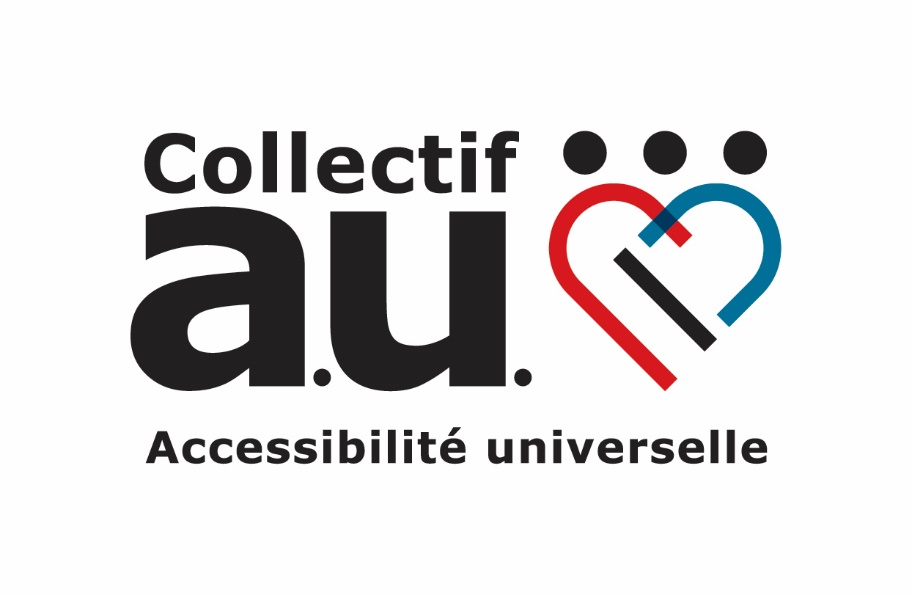 Présentation du plan d'action Le développement de 2 stratégiesDans le cadre de la 6e journée du Collectif AU, le plan d’action a été séparé en 2 grandes stratégies qui seront déployées jusqu’aux élections municipales ; la stratégie de rayonnement et la stratégie des représentations publiques. La première regroupe tous ce qui concerne la sensibilisation du grand public des différents territoires du grand Montréal. La deuxième regroupe les actions politiques qui permettront de faire valoir l’importance de l’accessibilité universelle directement auprès des élus dans le cadre de la campagne électorale de l’automne 2021. Après la présentation des tableaux, les membres ont été invités à mentionner leur intérêt à contribuer aux différentes tâches. Au premier regard, l’intérêt des membres était plus fort pour les actions de la stratégie de rayonnement que pour celles des représentations publiques. Il est certain que les membres seront bien accompagnés par des experts pour réaliser les différents mandats. La présentation des stratégiesLes tableaux ci-dessous divisent les actions à compléter selon les personnes ou groupes responsables et selon une période de temps. Plus précisément, les tâches sont réparties sous 3 périodes distinctes, soit :La préparation des campagnes d’avril à mai; La campagne de sensibilisation de juin à juillet;La campagne électorale de septembre au 7 novembre 2021. Avec les délais relativement serrés avant le lancement de la campagne, certaines actions ont été confiées aux experts et partenaires qui accompagnent le Collectif AU tandis que d’autres seront réalisées par les employés d’AlterGo. Une autre section de tâches a été dédiées aux membres du comité de travail. Puis, la dernière catégorie représente les tâches qui demandent l’implication du plus grand nombre d’organisation possible, leur succès dépendant de l’engagement des organisations. 1ère stratégie : le rayonnement 2e stratégie : les représentations publiquesLes prochaines étapes Stratégie de rayonnementCréer le site web du Collectif AUAider à la préparation des outils et activités de sensibilisationLa vidéo promotionnellePlanifier le calendrier de diffusion Développer le contenu du site webOrganiser le rallye  Stratégie de représentations publiquesDévelopper l’argumentaire du Collectif Définir les porte-paroles du CAUFormation sur les relations gouvernementales offerte par TACT ConseilAnnexe – Liste des participantsFormation AlterGo525, rue Dominion, Bureau 340Montréal, Québec H3J 2B4514-933-2739	www.altergo.cainfo@formationaltergo.ca1. Préparation des campagnesAvril- mai2. Campagne de sensibilisationJuin- juillet3. Campagne électoraleSeptembre – 7 novembreLes partenaires, experts, AlterGoSite webBoîte à outilsVidéo promotionnelleMobiliser d’autres acteursCoordonner les activités de sensibilisationVeille sur les médias sociauxEntrevuesRéagir à l’actualité sur les médias Le comitéAider à la préparation des outils et actions  de sensibilisationOrganiser un rallye dans la villeLes organismes du Collectif AUMobiliser d’autres acteursDiffuser les contenus sur les médias sociauxParler du CollectifDiffuser les contenus sur les médias sociaux1. Préparation des campagnesAvril- mai2. Campagne de sensibilisationJuin - juillet3. Campagne électoraleSeptembre – 7 novembreLes partenaires, experts, AlterGoDévelopper les outils de communicationsCoordonner les rencontres avec les candidatsÉvaluer les retombées (sondage Léger)Lancement camp. de demandesCoordonner les représentations publiquesOrganiser le panel sur l’AULe comitéDévelopper l’argumentairePorter l’argumentaire aux candidatsAider à organiser le panel sur l’AULes organismes du Collectif AUFormation de TACT ConseilPorter l’argumentaire aux candidatsPorter l’argumentaire aux candidatsParticiper à des événements et débats publics PrénomNomOrganisationAlidaEsmailCRIR - Centre de recherche interdisciplinaire en réadaptation du Montréal métropolitainAndréeMorissetteCISSS de la Montérégie-OuestBenoît RacetteCRADI - Comité régional pour l'autisme et la déficience intellectuelleCarolineNguyen MinhAlterGoCatherineGrondinTACT ConseilElsaLavigneAlterGoElizabethQuesnelDéfPhys Sans LimiteÉlodie BlouinArrondissement de Rosemont–La Petite-Patrie EmmanuelBarbotCentre communautaire RadissonEvaFalk PedersonTACT ConseilFrançoiseRollinAssociation québécoise des personnes aphasiquesGabrielGuinton-BergeronSans Oublier le SourireGuylaineCatafordINLB - Institut Nazareth et Louis-BrailleIsabelleCôtéThéâtre aphasiqueIsabelleBoninZone Loisir MontérégieKristaKennedyAlterGoMarie-ClaudeBarbierAutisme MontréalMarilouAyotteAlterGoMarineGailhardCIVA - Centre d'intégration à la vie activeMarisaGelfusaCentre d'action bénévole de MontréalMélanieBeauregardSociété inclusiveOlivierDupuisEx aequoPat PingitoreJeux olympique SpéciauxPierre-YvesLévesqueAQSPC - Association québécoise de sports pour paralytiques cérébrauxSophieDuchesneauFADOQ - Région île de MontréalSusanaAmiconeCentre communautaire RadissonVincentP.LefebvreAlterGo